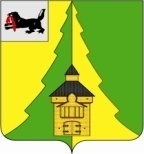 Российская Федерация	Иркутская  область		Нижнеилимский   муниципальный  район                                     АДМИНИСТРАЦИЯ	 	______		     ПОСТАНОВЛЕНИЕОт  21.07.2017 г.  № 504г. Железногорск-Илимский	     «О внесении изменений в постановлениеадминистрации Нижнеилимского муниципального района от 11.11.2013г.№ 1842 «Об утверждении муниципальной программы «Осуществление бюджетных инвестиций в объекты муниципальной собственности учреждениям бюджетной сферы Нижнеилимского муниципального района» на 2014-2020 годы» В соответствии с Бюджетным кодексом Российской Федерации, Федеральным законом от 06.10.2013 г. № 131-ФЗ «Об общих принципах организации местного самоуправления в Российской Федерации», Указом Президента Российской Федерации от 07.05.2012 года № 599 «О мерах по реализации государственной политики в области образования и науки», постановлением администрации Нижнеилимского муниципального района от 23.10.2013 г. № 1728 «Об утверждении Порядка разработки, реализации и оценки эффективности реализации муниципальных программ администрации Нижнеилимского муниципального района», руководствуясь Уставом муниципального образования «Нижнеилимский район», администрация Нижнеилимского муниципального районаПОСТАНОВЛЯЕТ:       Внести изменения в постановление администрации Нижнеилимского муниципального района от 11.11.2013г. № 1842 «Об утверждении муниципальной программы «Осуществление бюджетных инвестиций в объекты муниципальной собственности учреждениям бюджетной сферы Нижнеилимского муниципального района» на 2014-2020 годы» (далее – Постановление):          1.1. Наименование Постановления читать в новой редакции: «О внесении изменений в постановление администрации Нижнеилимского муниципального района от 11.11.2013г. № 1842 «Об утверждении муниципальной программы «Осуществление бюджетных инвестиций в объекты муниципальной собственности учреждениям бюджетной сферы Нижнеилимского муниципального района» на 2014-2020 годы»;         1.2.  Муниципальную программу «Осуществление бюджетных инвестиций в объекты муниципальной собственности учреждениям бюджетной сферы Нижнеилимского муниципального района» на 2014-2020 годы утвердить в редакции Приложения к настоящему Постановлению;       1.3. Считать утратившим силу Постановление администрации Нижнеилимского муниципального района от 01.03.2017г. № 132, от 05.04.2017г. № 219 о внесении изменений в Постановление администрации Нижнеилимского муниципального района от 11.11.2013г. № 1842 «Об утверждении муниципального программы «Осуществление бюджетных инвестиций в объекты муниципальной собственности учреждениям бюджетной сферы Нижнеилимского муниципального района» на 2014-2017 годы».        2.  Настоящее постановление опубликовать в периодическом печатном  издании «Вестник Думы и администрации Нижнеилимского муниципального района», разместить на официальном информационном сайте администрации Нижнеилимского муниципального района.          3.  Контроль за исполнением данного постановления возложить на заместителя мэра района по вопросам экономики и финансам Г.П.Козак.Мэр района                                                                      М.С. РомановРассылка: в дело, ФУ, бухгалтерия, ДО, ОСЭР, сектор строительства, Козак Г.П.Шакитская А.И.  3-06-52Муниципальная программа «Осуществление бюджетных инвестиций в объекты муниципальной собственности учреждениям бюджетной сферы Нижнеилимского муниципального района» на 2014-2020 годы  Муниципальная программа «Осуществление бюджетных инвестиций в объекты муниципальной собственности учреждениям бюджетной сферы Нижнеилимского муниципального района» на 2014-2020 годы» (далее – Программа) разработана в целях обеспечения функционирования социальной сферы на территории Нижнеилимского муниципального района, создания оптимальных условий для обеспечения поселений, входящих в состав муниципального района, общедоступным образованием, организации досуга и услугами организаций культуры. 1. ПАСПОРТмуниципальной программы «Осуществление бюджетных инвестиций в объекты муниципальной собственности учреждениям бюджетной сферы Нижнеилимского муниципального района» на 2014-2020 годыХарактеристика текущего состояния сферы реализации муниципальной программыОбразование      В настоящее время в Муниципальном учреждении Департамент образования администрации Нижнеилимском муниципального района 49 учреждений образования, из них 24 общеобразовательных учреждения (школы), 22 образовательных учреждения (детские сады), 3 учреждения дополнительного образования. Здания, инженерные сети объектов образования Нижнеилимского района находятся в крайне плачевном состоянии. Из 49 объектов образования  80 %  зданий имеют износ конструкций более 50%.Основными причинами неудовлетворительного технического состояния  зданий, помещений  являются: 1.  Естественное старение зданий, ввод в эксплуатацию которых осуществлялся  в основном  в  период  с  начала 60-х  по конец 70-х  годов прошлого столетия.   2. Хронический недостаток средств на капитальные, текущие,  косметические ремонты. Острый дефицит средств, выделяемых из районного бюджета  на содержание и ремонты в учреждениях образования, несвоевременное выполнение текущих и капитальных ремонтов, привело к их техническому состоянию, не соответствующему санитарно-эпидемиологическим правилам СанПиН, нарушениям техники безопасности в учреждениях образования, что крайне неблагоприятно сказывается на качестве образования, безопасности детей. На настоящий момент требует срочного капитального ремонта здание МОУ «Рудногорская СОШ». За период существования поселка Речушка  в 2 раза уменьшилась численность учащихся, нецелесообразно проводить  капитальный ремонт существующего ветхого деревянного здания школы, находящегося в эксплуатации свыше 40 лет, и рассчитанного на 304 учащихся, крайне ветхим состоянием здания детского сада, отсутствием потребности в использовании здания в полном объеме, а также с учетом прогноза численности учащихся в поселении на ближайшие 20 лет, в поселке требуется строительство новой школы на 130 учащихся и детского сада на 49 мест, которые можно объединить в один комплекс. Одноэтажное деревянное здание МДОУ детского сада «Ёлочка» в п.Видим эксплуатируется с 1979 года и требует капитального ремонта.В  посёлке Чистополянский  существующее деревянное здание  детского сада на 60 мест 1964 года постройки находится в ветхом состоянии, отапливается от пристроенной котельной, что не соответствует требованиям норм пожарной безопасности. В связи с нецелесообразностью проведения капитального ремонта и в соответствии с прогнозом численности детей требуется строительство нового детского сада на 49 мест.В МОУ «Железногорская СОШ № 1» обучается 540 человек. Кирпичное здание 1964 года постройки имеет множественные протечки кровли, оконные, дверные блоки пришли в негодность, фасад здания имеет по всему периметру трещины, запасные выходы пришли в негодность, требуется проведение капитального ремонта.В МБОУ «Железногорская СОШ №2» обучается 550 человек. Кирпичное здание 1964 года постройки требует капитального ремонта, в частности устройство нового покрытия кровли металлическим профилированным листом (существующее покрытие кровли из асбестоцементных листов -неудовлетворительное) , частичная замена элементов обрешетки, 100% замена оконных блоков с остеклением и 100% замена дверных блоков (состояние существующих окон и дверей-неудовлетворительное).Существующая наружная отделка морально устарела  (имеет многочисленные сколы, трещины, щели и требует замены).В МБДОУ ЦРР №12 «Золотая рыбка» частично отсутствует ограждение территории здания. Требуется полное восстановление ограждения территории здания.В МОУ «Семигорская СОШ» обучается 80 человек. Деревянное здание эксплуатируется с  1990 года, требуется капитальный ремонт шиферной кровли, оконных и дверных блоков.Культура и искусствоВ МБУДО «ДШИ» занимаются 663 учащихся в возрасте от 5 до 18 лет. В школе созданы и успешно концертируют 12 детских творческих коллективов. МБУДО«ДШИ» - победитель конкурса среди муниципальных образовательных учреждений дополнительного образования детей в сфере культуры Иркутской области, реализующих образовательные программы художественно-эстетической направленности по видам музыкального искусства за эффективное ведение образовательной деятельности.         МБУДО «ДШИ» расположено в приспособленном здании 1965 года постройки. Пристрои к основному зданию каркасно-щитовые, теплотехнические характеристики ограждающих конструкций ниже нормативных. Средняя температура воздуха в помещениях  +13 градусов. Техническое состояние конструкций и инженерных систем ветхое. Для приведения технического состояния пристроев в соответствие требованиям  действующих  норм пожарной безопасности и СанПИН требуется проведение реконструкции и капитального ремонта с полной заменой внутренних сетей тепловодоснабжения и водоотведения.           В МБУК РДК «Горняк» на постоянной основе работает 21 культурно-досуговое формирование, 13 из которых являются творческими коллективами, 9 из них носят почетное звание «Народный», занимается в них 760 чел. МБУК РДК «Горняк» является единственным центром культурной жизни в г.Железногорск-Илимский. Осуществляет методическую работу для культурно-досуговых учреждений Нижнеилимского района, организует районные фестивали, конкурсы, семинары, выставки, мастер-классы и конкурсы профессионального мастерства.          МБУК РДК  «Горняк» введен в эксплуатацию в 1965 году. С тех пор, в течении 51 года в помещениях здания не проводилось ни одного капитального ремонта, за исключением замены оконных блоков, выполненных в рамках строительно-монтажных работ по усилению несущих конструкций и реконструкции фасада здания. Внутренняя отделка помещений находится в неудовлетворительном техническом состоянии и морально устарела. Цель, задачи и перечень подпрограмм муниципальной программы  Целями Программы являются:- обеспечение бесперебойного функционирования, сохранение и развитие материально-технической  базы  учреждений образования и культуры Нижнеилимского муниципального района; - обеспечение потребности населения района учреждениями дошкольного образованияЗадачами программы являются:- приведение объектов образования и культуры в соответствие требованиям действующих норм пожарной безопасности и СанПИН; Муниципальная программа включает в себя:1.Подпрограмму «Осуществление бюджетных инвестиций в объекты муниципальной собственности учреждениям образования»2.Подпрограмму «Осуществление бюджетных инвестиций в объекты муниципальной собственности учреждениям культуры».Объемы  и источники финансирования муниципальной программы                                                                                                                                                                              (тыс.руб.)5. Ожидаемые результаты реализации муниципальной программыОсновными ожидаемыми результатами реализации Программы  являются: Подпрограмма 11. Ввод в эксплуатацию детского сада на 49 мест в п.Чистополянский.2. Улучшение технического состояния зданий МОУ «Рудногорская СОШ», МОУ «Семигорская СОШ», МДОУ детский сад «Ёлочка» в п.Видим, МОУ «Железногорская СОШ № 1», МБОУ «Железногорская СОШ №2», МБДОУ ЦРР  №12 «Золотая рыбка».3. Ввод в эксплуатацию образовательного комплекса (школы на 130 учащихся и детский сад на 49 мест) в п.Речушка.Подпрограмма 21.Улучшение технического состояния здания МБУДО «ДШИ» в г. Железногорск-Илимский. 2. Улучшение технического состояния здания МБУК «РДК «Горняк» г. Железногорск-Илимский. 6. Риски реализации муниципальной программыРисками реализации муниципальной программы являются:1. Неисполнение обязательств   сторонами, заключившими муниципальные контракты по проектированию, строительству, реконструкции и капитальному ремонту муниципальных объектов, в том числе:- со стороны Заказчика – ответственного исполнителя муниципальной программы, в части обеспечения непрерывного финансирования строек;- со стороны Подрядчиков – организаций, привлеченных в результате размещения муниципального заказа на проектно-изыскательские и строительно-монтажные работы, в части выполнения работ с надлежащим качеством и в установленные сроки.Наиболее действенным механизмом, позволяющим сократить риски Заказчика в связи с некачественной поставкой товаров, некачественным выполнением работ или оказанием услуг, является установление требования обеспечения исполнения государственного или муниципального контракта. Размер обеспечения может устанавливаться в пределах 30 процентов от начальной (максимальной) цены контракта (цены лота). Если начальная (максимальная) цена контракта (цена лота) превышает 50 млн. руб., Заказчик, уполномоченный орган обязаны установить требование обеспечения исполнения контракта в размере от десяти до тридцати процентов начальной (максимальной) цены контракта (цены лота), но не менее чем в размере аванса (если контрактом предусмотрена выплата аванса), или в случае, если размер аванса превышает тридцать процентов начальной (максимальной) цены контракта (цены лота), в размере, не превышающем на двадцать процентов размер аванса, но не менее чем размер аванса.Муниципальные контракты  заключаются только после предоставления участником конкурса (аукциона), с которым заключается контракт, безотзывной банковской гарантии или передачи Заказчику в залог денежных средств, в том числе в форме вклада (депозита), в размере обеспечения исполнения контракта, указанном в извещении о проведении открытого конкурса (аукциона).Наряду с обеспечением исполнения контракта Закон предусматривает право заказчика потребовать уплату неустойки (штрафа, пеней) в случае просрочки исполнения поставщиком (исполнителем, подрядчиком) обязательства, предусмотренного муниципальным контрактом. Размер такой неустойки (штрафа, пеней) устанавливается муниципальным контрактом в размере не менее одной трехсотой действующей на день уплаты неустойки (штрафа, пеней) ставки рефинансирования Центрального банка Российской Федерации.Отдельным механизмом, призванным обеспечивать защиту муниципального заказчика от действий (бездействий) недобросовестных поставщиков (подрядчиков, исполнителей) при заключении и исполнении муниципальных контрактов, является реестр недобросовестных поставщиков.В реестр недобросовестных поставщиков включаются сроком на 2 года сведения об участниках размещения заказа, уклонившихся от заключения государственного или муниципального контракта, а также о поставщиках (исполнителях, подрядчиках), с которыми государственные или муниципальные контракты расторгнуты в связи с существенным нарушением ими государственных или муниципальных контрактов.Заказчик, уполномоченный орган вправе в конкурсной документации или в документации об аукционе установить требование к участникам размещения заказа об отсутствии сведений о таких участниках в реестре недобросовестных поставщиков, тем самым исключив возможность участия в проводимых конкурсах или аукционах ранее признанных недобросовестными поставщиков (подрядчиков, исполнителей).7. Система мероприятий программыСистема мероприятий муниципальной программы в составе подпрограмм 1,2  приведена  в таблицах 1, 2.8. Показатели результативности муниципальной программыЗаместитель мэра по жилищной политике,энергетике, транспорту  и связи                                                                     В.В.ЦвейгартСистема мероприятий подпрограммы «Осуществление бюджетных инвестиций в объекты муниципальной собственности учреждениям культуры и искусства Нижнеилимского муниципального района»
Зам. мэра района по жилищной политике, градостроительству, энергетике,транспорту и связи                                                                                                                                 В.В.  Цвейгарт Приложение к постановлению администрацииНижнеилимского муниципального районаОт 21.07.2017 г № 504Наименование характеристикмуниципальной   программыСодержание характеристик муниципальной программыПравовое основание  разработки муниципальной   программы 1.Ст.15 Федерального закона № 131-ФЗ от 06.10.2003г «Об общих принципах организации местного самоуправления в Российской Федерации»; 2.Государственная программа  Иркутской области «Развитие образования» на 2014-2020 годы 3.Государственная программа Иркутской области « Развитие культуры» на 2014-2018 годы.  Ответственный исполнитель  муниципальной   программы  администрация Нижнеилимского муниципального района Соисполнители муниципальной   программы-Участники муниципальной   программы 1.Сектор строительства администрации Нижнеилимского муниципального района,2. Отдел по культуре, спорту и делам молодежи,3.Муниципальное учреждение Департамент образования администрации Нижнеилимского муниципального районаЦели муниципальной   программы      Обеспечение устойчивого функционирования социальной инфраструктуры Нижнеилимского  муниципального района, в том числе: 1. Обеспечение бесперебойного функционирования и поддержание в удовлетворительном состоянии объектов культуры и образования Нижнеилимского  муниципального района. 2. Обеспечение потребности населения района учреждениями дошкольного образования. Задачи муниципальной   программы1. Приведение объектов культуры  в соответствие требованиям  действующих  норм пожарной безопасности и СанПИН.2. Приведение объектов образования в соответствие требованиям  действующих  норм пожарной безопасности и СанПИН.Подпрограммы муниципальной программы1.Подпрограмма «Осуществление бюджетных инвестиций в объекты муниципальной собственности учреждениям образования Нижнеилимского муниципального  района » (далее Подпрограмма 1).2.Подпрограмма «Осуществление бюджетных инвестиций в объекты муниципальной собственности учреждениям культуры и искусства Нижнеилимского муниципального  района» (далее Подпрограмма 2).Сроки реализации  муниципальной программы 2014 -2020 годыОбъемы  и источники финансирования муниципальной программы (тыс.руб.)Объемы  и источники финансирования муниципальной программы (тыс.руб.)Ожидаемые конечные результаты реализации муниципальной программы Подпрограмма 11. Ввод в эксплуатацию детского сада на 49 мест в п.Чистополянский.2. Улучшение технического состояния зданий МОУ «Рудногорская СОШ», МОУ «Семигорская СОШ», МДОУ детский сад «Ёлочка» п.Видим, МОУ «Железногорская СОШ № 1», МБОУ «Железногорская СОШ №2», МБДОУ ЦРР №12 «Золотая рыбка»3. Ввод в эксплуатацию образовательного комплекса (школа на 130 учащихся и детский сад на 49 мест) в п. Речушка.Подпрограмма 21.Улучшение технического состояния здания МБУДО «ДШИ» в  г. Железногорске-Илимском. 2.Улучшение технического состояния здания МБУК «РДК «Горняк» в г.Железногорск-ИлимскийОбъем финансированияОбъем финансированияОбъем финансированияОбъем финансированияОбъем финансированияОбъем финансированияОбъем финансированияОбъем финансированияОбъем финансированияОбъем финансированияОбъем финансированияОбъем финансированияОбъем финансированияОбъем финансированияОбъем финансированияза весь период реализациимуниципальной программыза весь период реализациимуниципальной программыв том числе по годамв том числе по годамв том числе по годамв том числе по годамв том числе по годамв том числе по годамв том числе по годамв том числе по годамв том числе по годамв том числе по годамв том числе по годамв том числе по годамв том числе по годамза весь период реализациимуниципальной программыза весь период реализациимуниципальной программы2014 год2014 год2015 год2015 год2016 год2016 год2017 год2017 год2018 год2018 год2019 год2019 год2020 год122334455667788      9Муниципальная программаМуниципальная программаМуниципальная программаМуниципальная программаМуниципальная программаМуниципальная программаМуниципальная программаМуниципальная программаМуниципальная программаМуниципальная программаМуниципальная программаМуниципальная программаМуниципальная программаМуниципальная программаМуниципальная программаМуниципальная программаВсего, в том числе:248 221,04 775,24 775,2357,3357,39 973,09 973,062 011,762 011,726 328,126 328,1--144775,7144775,7Бюджет Нижнеилимского муниципального района18 495,54 775,24 775,2357,3357,3723,1723,13 254,03 254,01 316,41 316,4--8 069,58 069,5Бюджет Иркутской области221 235,5----9 249,99 249,958 757,758 757,725 011,725 011,7--128 306,2128 306,2Федеральный бюджет---------------Другие источники8 400------------8 4008 400Подпрограмма 1Подпрограмма 1Подпрограмма 1Подпрограмма 1Подпрограмма 1Подпрограмма 1Подпрограмма 1Подпрограмма 1Подпрограмма 1Подпрограмма 1Подпрограмма 1Подпрограмма 1Подпрограмма 1Подпрограмма 1Подпрограмма 1Подпрограмма 1Всего, в том числе:228 220,64 775,24 775,2357,3357,39 973,09 973,062 011,762 011,726 328,126 328,1--124 775,3124 775,3Бюджет Нижнеилимского муниципального района17 495,44 775,24 775,2357,3357,3723,1723,13 254,03 254,01 316,41 316,4--7 069,47 069,4Бюджет Иркутской области202 325,2----9 249,99 249,958 757,758 757,725 011,725 011,7--109 305,9109 305,9Федеральный бюджет---------------Другие источники8 400------------8 4008 400                                                                                                         Подпрограмма 2                                                                                                         Подпрограмма 2                                                                                                         Подпрограмма 2                                                                                                         Подпрограмма 2                                                                                                         Подпрограмма 2                                                                                                         Подпрограмма 2                                                                                                         Подпрограмма 2                                                                                                         Подпрограмма 2                                                                                                         Подпрограмма 2                                                                                                         Подпрограмма 2                                                                                                         Подпрограмма 2                                                                                                         Подпрограмма 2                                                                                                         Подпрограмма 2                                                                                                         Подпрограмма 2                                                                                                         Подпрограмма 2                                                                                                         Подпрограмма 2Всего, в том числе:20 000,4------------20 000,420 000,4Бюджет Нижнеилимскогомуниципального района1 000,1------------1 000,11 000,1Бюджет Иркутской области19 000,3------------19 000,319 000,3Федеральный бюджет---------------Другие источники---------------№ п/пНаименование показателя результативностиЕд. изм.Базовое значение показателя результативности за _____годЗначение показателя результативности по годам реализации муниципальной программыЗначение показателя результативности по годам реализации муниципальной программыЗначение показателя результативности по годам реализации муниципальной программыЗначение показателя результативности по годам реализации муниципальной программыЗначение показателя результативности по годам реализации муниципальной программыЗначение показателя результативности по годам реализации муниципальной программыЗначение показателя результативности по годам реализации муниципальной программы№ п/пНаименование показателя результативностиЕд. изм.Базовое значение показателя результативности за _____год2014год2015год2016год2017год2018 год2019 год2020 год12345678910111.Ввод в эксплуатацию учреждений образования1 объект------22.Приведение технического состояния объектов образования и культуры  в соответствие требованиям санитарных и пожарных норм: 1объект---41-5№ п/пНаименование основного  мероприятия, мероприятияОбъем финансирования всего, тыс. руб.в том числе по годамв том числе по годамв том числе по годамв том числе по годамв том числе по годамв том числе по годамв том числе по годамОтветственный исполнитель или соисполнитель (участникиИсточник финансированияПоказатель результативности подпрограммы№ п/пНаименование основного  мероприятия, мероприятияОбъем финансирования всего, тыс. руб.2014 год2015год2016 год2017 год2018 год2019 год2020 годОтветственный исполнитель или соисполнитель (участникиИсточник финансированияПоказатель результативности подпрограммы123456789101112131.Цель: Обеспечение бесперебойного функционирования объектов культуры и поддержание их  в удовлетворительном состоянии. 20 000,400000020 000,4Администрация Нижнеилимского муниципального районаФедеральный бюджетБюджет Иркутской области Бюджет Нижнеилимского муниципального района1. 1Задача 1  Приведение объектов культуры в соответствие требованиям  действующих  норм пожарной безопасности и СанПИН.20 000,40000    0020 000,42 объекта1.1.1Основные мероприятия 1.1.1.1Реконструкция пристроев к зданию МБУДО«ДШИ»9 233,80000009 233,8                                                                                   о.б.8 772,18 772,1м.б.461,7  461,71.1.1.2Выборочный капита льный ремонт помещений  здания МБУК «РДК «Горняк»10 766,600000010 766,6о.б.10 228,210 228,2м.б.538,4538,4Итого по Подпрограмме 220 000,4000000   20 000,42 объектав том числе по источникам финансирования:федеральный бюджет*00000000бюджет Иркутской области*  19 000,3000     00019 000,3бюджет Нижнеилимского муниципального района*1 000,1000     0       001 000,1внебюджетные  источники*00000       000Приложение №2 к Постановлению администрации Нижнеилимского                                  муниципального района  № 504  от "21"_07__2017г.Приложение №2 к Постановлению администрации Нижнеилимского                                  муниципального района  № 504  от "21"_07__2017г.Приложение №2 к Постановлению администрации Нижнеилимского                                  муниципального района  № 504  от "21"_07__2017г.Приложение №2 к Постановлению администрации Нижнеилимского                                  муниципального района  № 504  от "21"_07__2017г.Приложение №2 к Постановлению администрации Нижнеилимского                                  муниципального района  № 504  от "21"_07__2017г.Система мероприятий подпрограммы "Осуществление бюджетных инвестиций в объекты муниципальной собственности учреждениям образования Нижнеилимского муниципального района"Система мероприятий подпрограммы "Осуществление бюджетных инвестиций в объекты муниципальной собственности учреждениям образования Нижнеилимского муниципального района"Система мероприятий подпрограммы "Осуществление бюджетных инвестиций в объекты муниципальной собственности учреждениям образования Нижнеилимского муниципального района"Система мероприятий подпрограммы "Осуществление бюджетных инвестиций в объекты муниципальной собственности учреждениям образования Нижнеилимского муниципального района"Система мероприятий подпрограммы "Осуществление бюджетных инвестиций в объекты муниципальной собственности учреждениям образования Нижнеилимского муниципального района"Система мероприятий подпрограммы "Осуществление бюджетных инвестиций в объекты муниципальной собственности учреждениям образования Нижнеилимского муниципального района"Система мероприятий подпрограммы "Осуществление бюджетных инвестиций в объекты муниципальной собственности учреждениям образования Нижнеилимского муниципального района"Система мероприятий подпрограммы "Осуществление бюджетных инвестиций в объекты муниципальной собственности учреждениям образования Нижнеилимского муниципального района"Система мероприятий подпрограммы "Осуществление бюджетных инвестиций в объекты муниципальной собственности учреждениям образования Нижнеилимского муниципального района"Система мероприятий подпрограммы "Осуществление бюджетных инвестиций в объекты муниципальной собственности учреждениям образования Нижнеилимского муниципального района"Система мероприятий подпрограммы "Осуществление бюджетных инвестиций в объекты муниципальной собственности учреждениям образования Нижнеилимского муниципального района"№  п/пНаименование основного мероприятияОбъем финансирования всего, тыс.руб.Объем финансирования всего, тыс.руб.Объем финансирования всего, тыс.руб.Ответственный исполнитель или соисполнитель (участники)Источник финансированияПоказатель результативности подпрограммы2014201520162017201820192020123456789101112131.Цель:Обеспечение потребности населения района учреждениями дошкольного образования. Обеспечение бесперебойного функционирования объектов и поддержание их в удовлетворительном состоянии.228 220,64 775,2357,39 973,062 011,726 328,10,0124 775,3Администрация Нижнеилимского муниципального районаФедеральный бюджет,        Бюджет Иркутской области,               Бюджет Нижнеилимского муниципального района 9 объектов / 2148 места1.1.Задача: Приведение объектов образования в соответствие требованиям действующих норм пожарной безопастности и СанПин.228 220,64 775,2357,39 973,062 011,726 328,10,0124 775,39 объектов / 2148 места1.1.1.Основные мероприятия228 220,64 775,2357,39 973,062 011,726 328,10,0124 775,39 объектов / 2148 места1.1.1.1Строительство детского сада на 110 мест в г.Железногорск-Илимский в т.ч.443,5443,50,00,00,00,00,00,0 - проектирование373,5373,5 - проверка достоверности определения стоимости строительства70,070,0 - строительство                                                        0,00,01.1.1.2Приобретение нежилого здания с земельным участком для размещения муниципального образовательного дошкольного учреждения2 784,32 784,30,00,00,00,00,00,01.1.1.3Строительство детского сада на 49 мест в п.Чистополянский в т.ч.:80 730,8932,2250,00,00,00,00,079 548,61 объект/49 мест - проектирование661,3411,3250,0 - экспертиза проектной документации  429,4429,4 - проверка достоверности определения сметной стоимости91,591,5 - строительство                                                        в том числе:79 548,679 548,6Администрация Нижнеилимского муниципального районаФедеральный бюджет,        Бюджет Иркутской области,               Бюджет Нижнеилимского муниципального района Федеральный бюджет,        Бюджет Иркутской области,               Бюджет Нижнеилимского муниципального района                                                                  о.б.75 571,275 571,2м.б.3 977,43 977,41.1.1.4Выборочный капитальный ремонт здания муниципального общеобразовательного учреждения "Рудногорская средняя общеобразовательная школа", расположенного по адресу: Нижнеилимский район, п.Рудногорск, ул.Школьная, 1 56 313,90,00,09 973,020 012,826 328,10,00,01 объект/480 мест - ремонт кровли                                                         в том числе:14 461,49 973,04 488,4                                                                  о.б.13 738,39 249,94 488,4м.б.723,1723,1 - выборочный капитальный ремонт                              в том числе:41 852,515 524,426 328,1о.б.39 535,514 523,825 011,7м.б.2 317,01 000,61 316,41.1.1.5Строительство образовательного комплекса (школа на 130 учащихся и детский сад на 49 мест) в п.Речушка9 100,00,00,00,00,00,00,09 100,01 объект/179 мест - проектирование8 400,08 400,0 - экспертиза проектной документации, проверка достоверности определения сметной стоимости700,0700,01.1.1.6Капитальный ремонт одноэтажного учебного корпуса здания МОУ "Семигорская СОШ" для открытия дополнительных групп дошкольного возраста8 462,8341,10,00,08 121,70,00,00,01 объект/15 мест - проектирование249,8249,8 - проверка достоверности определения сметной стоимости91,391,3 - капитальный ремонт                                                   в том числе:8 121,78 121,7                                                                                              о.б.7 715,67 715,6                                                                                              м.б.406,1406,11.1.1.7Капитальный ремонт корпуса и наружных инженерных сетей здания МДОУ детский сад "Ёлочка" п.Видим13 009,3274,1107,30,012 627,90,00,00,01 объект/20 мест - проектирование274,1274,1 - экспертиза  достоверности определения сметной стоимости капитального ремонта                                                         м.б.107,3107,3 - капитальный ремонт                                                   в том числе:12 627,912 627,9                                                                                              о.б.11 996,511 996,5                                                                                              м.б.631,4631,41.1.1.8Выборочный капитальный ремонт строительных конструкций здания муниципального общеобразовательного учреждения "Железногорская средняя общеобразовательная школа № 1"21 249,30,00,00,021 249,30,00,00,01 объект/540 мест - проектирование161,5161,5 - экспертиза  достоверности определения сметной стоимости капитального ремонта                                                         м.б.0,0 - капитальный ремонт                                                   в том числе:21 087,821 087,8                                                                                              о.б.20 033,420 033,4                                                                                              м.б.1 054,41 054,41.1.1.9Выборочный капитальный ремонт зданиямуниципального бюджетного общеобразовательного учреждения "Железногорская средняя общеобразовательная школа № 2"22 896,00,00,00,00,00,00,022 896,01-объект/550 мест - проектирование430,0430,0 - экспертиза  достоверности определения сметной стоимости капитального ремонта                                                         м.б.0,0 - капитальный ремонт                                                   в том числе:22 466,022 466,0                                                                                              о.б.21 342,721 342,7                                                                                              м.б.1 123,31 123,31.1.1.10Капитальный ремонт благоустройства территории прилегающей  к зданию МБДОУ ЦРР - детский сад № 12 "Золотая рыбка"1 780,30,00,00,00,00,00,01 780,31 объект/235 мест - проектирование0,0 - экспертиза  достоверности определения сметной стоимости капитального ремонта                                                         м.б.21,521,5 - капитальный ремонт                                                   в том числе:1 758,81 758,8                                                                                              о.б.1 670,91 670,9                                                                                              м.б.87,987,91.1.1.11Выборочный капитальный ремонт зданияМОУ «Семигорская СОШ»11 450,40,00,00,00,00,00,011 450,41 объект/80 мест - проектирование165,0165,0 - экспертиза  достоверности определения сметной стоимости капитального ремонта                                                         м.б.0,0 - капитальный ремонт                                                   в том числе:11 285,411 285,4                                                                                              о.б.10 721,110 721,1                                                                                              м.б.564,3564,3Итого по Подпрограмме 1:228 220,64 775,2357,39 973,062 011,726 328,10,0124 775,3в том числе по источникам финансирования:федеральный бюджет*0,00,00,00,00,00,00,00,0бюджет Иркутской области*202 325,20,00,09 249,958 757,725 011,70,0109 305,9бюджет Нижнеилимского муниципального района*17 495,44 775,2357,3723,13 254,01 316,40,07 069,4внебюджетные источники*8 400,00,00,00,00,00,00,08 400,0Зам. мэра района по жилищной политике, градостроительству, энергетике,транспорту и связиЗам. мэра района по жилищной политике, градостроительству, энергетике,транспорту и связиЗам. мэра района по жилищной политике, градостроительству, энергетике,транспорту и связиЗам. мэра района по жилищной политике, градостроительству, энергетике,транспорту и связиВ.В. Цвейгарт